金 凤 区 教 育 系 统 整 改 创 建 全 国 文 明 城 市  工 作 简 报2019年（第50期）    银川金凤区第九小学南校区            2019年9月30日缅怀先烈、致敬英雄——金凤九小开展“烈士纪念日”主题升旗仪式9月30日，是我国法定的烈士纪念日，金凤区第九小学在学校国旗台举行庄严的升国旗仪式悼念烈士，寄托哀思，向革命先烈致敬。全校1500余名师生参加了此次活动，共同缅怀先烈、致敬英雄。升国旗仪式在我校大队辅导员谭老师的主持下进行，国旗护卫队队员护卫着国旗，在《少先队员出旗曲》中缓缓走进大家的视野。伴随着嘹亮的国歌，国旗徐徐升起，标志这中华民族70载的奋斗历程。三年级1班马璇同学做了《祖国，我爱您》，国旗下的演讲，发人肺腑，让我们再一次对祖国充满自豪，杨文秀老师向广大师生讲述了抗战中的红色故事，再一次提醒广大师生牢记历史，牢记英雄，缅怀先烈，砥砺前行。签发：徐红梅       编校、打印：詹阳抄报：金凤区教育局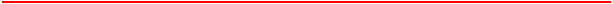 